Come and have fun exploring art projects and let your discover their creativity! Your work may include ceramics, drawing, painting, paper mache, batik, collage, paper making, bookbinding, printmaking, diorama building, box making, and much more, using both new and recycled materials. Students work on different projects throughout camp, building skills and patience as they take art ideas from concept to creation. Each week and camp presents different projects, so its always a new experience! Class time is punctuated by outdoor breaks for recess (or indoor if the weathers bad) in the adjoining park and playground with secure supervision. All supplies for class are included, however, students need to bring their own snacks and lunch. Camps are best suited for children aged 6 to 12, and Children aged 12-15 are welcome to apply to become Art Assistants. Those ages 5-6 may attend on a case to case basis. Those details are in the “Younger Students” Information section below.Tuition is based on the length of time the student is present; 9am to 12 pm and 1 pm to 4 pm, or Full Day 9 am to 4 pm (extended care available from 8 am to 6 pm for additional. Projects in the morning and afternoon are totally different. The additional time in the extended sessions is used for supervised time to eat left over snacks or we will provide a snack that is suitable to kids based on their dietary restrictions listed on the registration, then have some Free Art Time, Watch a Movie, play some Board Games and other indoor activities. All movies shown are rated G, or the equivalent for television. Late Arrivals that are unscheduled are $15 dollars per day if you are later than 4:15 pm for pick up, (in the afternoon pick up is by 12 or 1 pm). If you are later than the final pick up at 6 pm, three is a $50 charge for pick ups after 6:15 pm. Credit will be given for cancellations that meet our cancellation policies, or can be returned in the manner they were paid if you cancel more than a MONTH before your camp begins. There are NO CASH REFUNDS for Classes or Camps that are cancelled less than a Month before they occur. The $25 registration fee is per student, is non-refundable and applies toward the entire Summer. So if you want to sign up for more Camps during Summer, you only have to pay the fee once.In order for registration to be processed, we must receive a completed and signed registration form along with tuition and the $25 processing fee. NOW ACCEPTING EMAIL REGISTRATIONS! Send us your registration to NeoArtSchool@gmail.com and we will respond with the Venmo information for you to pay that way!Program Options, Monday through Friday 2024           June 17th – Aug 30thPlease see next page for Teen Art Assistant Program.Registration form is on page 5.Art Assistant Program  Ages 12-15If you are an older student who loves art and working with younger students, this program will help you to reach your goals!  Mentor a younger student during class, helping them explore their creativity. Use your own projects to demonstrate techniques and approaches to problem-solving. Applicants need to include a brief explanation in writing of why they would like to be an art assistant with their registration.  Priority is given to former Neo Art students; two assistants per week will be selected from applicants.  Register early for optimal placement! May qualify for community service hours – check with your child’s school! Art Assistants are a valuable part of the program and are expected to be on time and attend all days of their session. Full Day Program (8:00 am – 5pm)  $300/week       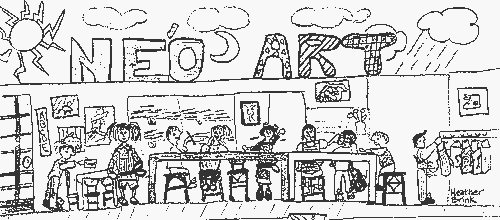 Neo Art School was established in 1982 by Linda Demirel Barnes to encourage students to use art as a means of self-discovery, problem solving and enjoyment while seeking the intrinsic value of the art process and product.  We became NeoArtSchool, LLC, in 2012 and are the oldest, locally owned children's art school in Seattle. Our award winning school artwork has been featured on television, in movies and in print.  Our curriculum includes technique development and creative exploration combined with environmental awareness -- to recycle, reuse, rethink and recreate with more than just traditional art materials.  Maintaining high quality artwork in hand with student comfort and safety has always been paramount to our success!  Thank you for your support of art education. We welcome your input and appreciate your patronage!  “Be smart, take part, do art.”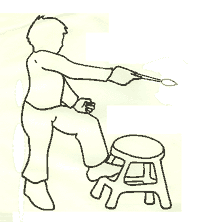 Neo Art School thanks the readers of Seattle Metropolitan Magazine for awarding us “Best of the City.” Thank you Seattle!Summer 2023 Registration PoliciesTuition: Only completed and signed registrations that are received with the $25 processing fee and tuition will be processed to secure a spot. Your non-refundable registration fee covers the entire summer and is paid once. Please note: we do not accept emailed registrations, registrations attached to emails, electronic checks or credit card payments.Class Confirmations: Confirmations will be sent by email upon receipt of your registration. If your requested class is full, we will contact you shortly after the receipt of your registration to consult with you on alternative plans. Please complete and bring your confirmation letter on the first day of class for check-in. It contains information we need to serve your child. Absences, Refunds & Credits: The $25 registration fee is per student, is non-refundable and applies only toward the Summer program. Credit will be given for cancellation received less than a Month before you enrolled Camp or Event. Cash Refunds are possible if you cancel more than a FULL MONTH before you enrolled Camp or Event. If your child is absent, we cannot prorate tuition or offer make up classes during the summer program. No refund or credit is given to students who are asked to leave the program due to behavioral problems.Attendance: Neo Art School prides itself on offering a structured program with a curriculum and lesson plans that include a schedule of instruction and work periods. These all work together to help students achieve creative productivity. If your child arrives late, leaves early or misses days, they will possibly miss out on finishing their project, or they may have trouble catching up to their peers. If this occurs we can send students home with materials, or they can try to finish during Extended Care if they are there. However it is always best you try to attend all days and and stay for the full times you sign up for in order to get projects done.Arrival/Departure Times: Arrivals are done in our room, Suite 121, on the Good Shepherd Centers bottom floor at 8 am for Extended Care or 9 am for Regular Morning or Full Day Camp, and for Afternoon Camp we will either be in our room at 12 pm, or after 12 pm or until 1 pm we will be on the Playground located in the back of the building in Meridian Park. If you are dropping off on the playground please find the Neo Art Instruction with the GREEN CLIPBOARD to sign your child in. Please do not leave without having them checked in by our official staff with the clipboard.Sign-in/Sign-Out: Please remember to sign your child in and out each day on the clipboard outside the classroom to the right of the door. Kids may only be signed out by the guardians listed on their registration, or by a person approved by a listed individual ahead of time. If anyone is sent to pick up your child who is not on their registration, you may received a phone call asking for approval, so please stay available in these situation in case there is any confusion.Lunch/Snacks: Please pack enough food for TWO SNACK BREAKS and A LUNCH BREAK as well as LTOS OF WATER (at least two 16 oz bottles worth on hot days!). Please send you children with a STRONG LUNCHBOX, a Nylon Lunch Bag, or a bag stronger than a paper or plastic bag. The squirrels in our park are different, they are masterminds at infiltrating lunch sacks and will gladly take your childs food and eat it in broad day without a care. We are working hard against this coalition of Furry Fighters who are waging war upon our snacks, and we can only be victorious with your help!Younger Students: For those under the age of 6 but above the age of 5, they may attend if they have been to Kindergarten, however the parents must remain available to pick them up in case it does not work out. You must also receive prior approval to have a child under 6 attend during a week of camp, as we only take a certain number of 5 year olds per week, and we need to be notified and make sure we don’t already have to many Younger Students before we can enroll a child under our regular age group. If your child still has separation anxiety which causes them to become inconsolable, or they need an extended period of time each day or throughout the day to be calmed down by a teacher on a ONE ON ONE basis, then this camp is not for them and they should try it once they have attended Kindergarten and overcome their anxiety. Also, if they require ONE ON ONE attention constantly in order to perform in class, class may also not be for them. Attending with an older sibling usually helps Younger Students be successful, so if they have an older sibling to attend with it should be a good fit! Give us a call to discuss enrolling your 5.5 year old!Dress Code: Wear clothes that can get dirty – we are no longer using SHARED smocks due to the Covid Pandemic and other concerns, so don’t wear your best clothing! Children must wear closed toed shoes that fasten to their feet. NO SANDALS OR FLIP FLOPS! This is for the safety of your children on the climbing equipment in the park. Please put sunscreen on your child each day before camp; we go outside for lunch and breaks, weather permitting. Bring a jacket or raincoat in case it's chilly or moist outside. No clothing displaying drugs or alcohol in any way will be allowed, nor may there be violence on displayed on childrens clothing.Behavior and Classroom Policies: We have a dedicated focus on art projects during camps and classes, our camps are meant to help kids expand on their artistic abilities and expand on their personal creativity, with playtime happening during designated recess times. Behavior that disrupts the orderly operation of NeoArtSchool, LLC, interferes with a student's ability to participate in art instruction and/or constitutes bullying will not be tolerated, whether it is directed toward staff,  other students or property.  If your child cannot control their behavior, and/or needs constant attention to do so, we will contact you and require you to pick up your child immediately. If you child has serious separation anxiety, or if your child has serious sensory issues, meaning they are highly disturbed by sounds such as pencil sharpeners, pencils rubbing on paper, other kids talking or laughing loudly, and so on, our camp may not be suitable for them. If this is the case, we recommend they should at least be sent with headphones to block out noise and you should be prepared to pick them up in the case they become inconsolable. If you child has agoraphobia, meaning they become upset by messes or if any substances get on them, their clothing, or materials around the, then the camp may also not be suitable for them, and you should be prepared to pick them up if camp does not work out. Lastly if a student cannot follow the safety rules, stay within the supervision of teachers, or becomes inconsolable or requires 1 on 1 attention at all times in order to achieve appropriate classroom behavior, they will be asked to leave camp. There is no refund or credit for a child asked to leave the program for behavioral reasons such as bullying, theft or destruction of other students or the schools property, however there can be refunds on case to case basis for sensory issues and agoraphobia if the situation does not work out. NeoArtSchool, LLC, strives to create a safe, welcoming environment for all students where teachers and students can direct their energies toward making art. NSF Checks: A $40 fee will be charged for any insufficient funds check. We regret to say that the $40 charge will accrue for each time we submit or resubmit the check. Repayment must be in the form of a cashier's check, and include the original class fee amount plus the NSF fee(s).Tax ID: Our Tax ID is: 81 - 4603751. Summer 2024 Registration FormNote: Please write legibly, especially emergency information. In an emergency, your child’s safety is based on this information. Please be complete. We need your email to confirm your registration; so please make it easy to read.Student Name: ______________________________ Gender: __ Age: __ Birth Date: _______Address: _________________________________ City/State: _____________ Zip: _______Parent* Names: ____________________________________ Home Phone: ________________Parent Email address/es: Parent Work/Cell Phones: ______________________________________________________Emergency Contact Name: ____________________ Work/Cell Phones: ___________________Registering with a sibling/friend? __ Yes __ No; Name of sib/friend ______________________Dietary Restrictions: ____________________ Current Grade in School:________________ Medical Conditions & Allergies ___________________________________________________Characterize your child (required): _______________________________________________________________________________________________________________________________________________________________________________________________*Parent refers to parents and/or guardians.Medical Release: I, ____________________ agree to allow my child, _____________________ to receive medical treatment, should the need arise.  I also give my permission for my child to be transported to the nearest hospital in the event of medical emergency.  As parent and/or guardian of the above named child, I promise to hold NeoArtSchool, LLC,  harmless from any liabilities it may incur from the above named minor in connection with participation in art classes except as might arise because of negligence on the part of NeoArtSchool, LLC. I understand and agree to abide by the Registration Policies established regarding attendance times, absences, refunds, credits for tuition and behavioral expectations. I will sign my child in/out on a daily basis.____________________________________    ___________________________     _____________Signature of Parent/Guardian                                  Relationship to Child	                     DatePhoto Release: I give permission for my child to be photographed and/or videotaped in NeoArtSchool, LLC, activities. I understand and agree that all rights to these photographs and videos are reserved by and shall become the property of NeoArtSchool, LLC, and may be used by NeoArtSchool, LLC, for promotion and publicity by NeoArtSchool,LLC, including on the website, in print media, on television, or online. No children’s names will be associated with photos. _____ Accept | Decline _____ (Initial One) ____________________________________    ___________________________     _____________Signature of Parent/Guardian                                  Relationship to Child	                     DateProgram Option                   Week #      Date                          Time                           Fee_____________________      _______     ______________      _____________            ____________________________      _______     ______________      _____________            ____________________________      _______     ______________      _____________            _______								                 Registration Fee        +25.00                                                                        Total Fee Enclosed     _______Please return to Neo Art School, 4649 Sunnyside Avenue North, Room 121, Seattle, Washington 98103. Only completed and signed registrations that are mailed with the $25 processing fee and tuition will be processed to secure a spot. Confirmations will be sent by email upon receipt of your registration. If you’d like us to contact you to answer any questions about camp or your registration, please indicate so on the registration form. You can also call 206-632-2530 or email neoartschool@Gmail.com. Tax ID: Our Tax ID is: 81 - 4603751. ProgramHoursCostArrive at: Depart at:Full Extended Day Art8 am – 6 pm$4508 – 9 am4 – 6 pmMorning ExtendedHalf Day Art8 am – 1 pm$2258 – 9 am12 – 1 pmAfternoon Extended Half Day Art1 pm – 6 pm$2451 pm4 – 6 pmFull Day Art Only9 am – 4 pm$4009 am4 pmMorning Art Only9 am – noon$2059 amNoonAfternoon Art Only1 pm – 4 pm$2051 pm4 pm